知識等習得コース　　　　　　　　　　　　　　　　　　　　　　　　　　　　　　　　　　　　　　　[コースＮｏ．T03]「け・スキルアップコース」◆の（）※このは、にするのをにのをすことをにしています◆ ◆コース　　※未定◆　　んでいるところのハローワーク（）でのうえ「」をいてください。それからといっしょに　ハローワークでください（は、4cm×3cm　１）。「」はハローワークにあります。にることはできません。◆　　・ＹＷＣＡ（のをてください）で、テスト（ひらがな、カタカナの、、）、をします。・もの（、ボールペンなど）◆	◆◆　んでいるところのハローワーク（）、またはのにいてください。※にことはＹＷＣＡにください。※で・はここへどうぞ。 (にもがあります。)ハローワークサービスコーナー＞　（０７８）３６２－４５７０１－３－１　ハローワーク　３Ｆ（　ＪＲからすぐ   　   １０：００～１２：００，１３：００～１６：００     　　　　　　　　１０：００～１２：００，１３：００～１6：００   ・ポルトガル・スペイン  ＜Ｅｎｇｌｉｓｈ、 Español, 　Português>　　　　　・　・ １３：００～１７：００   ベトナム　　　　１３：００～１6：００  [　６３]◆の◆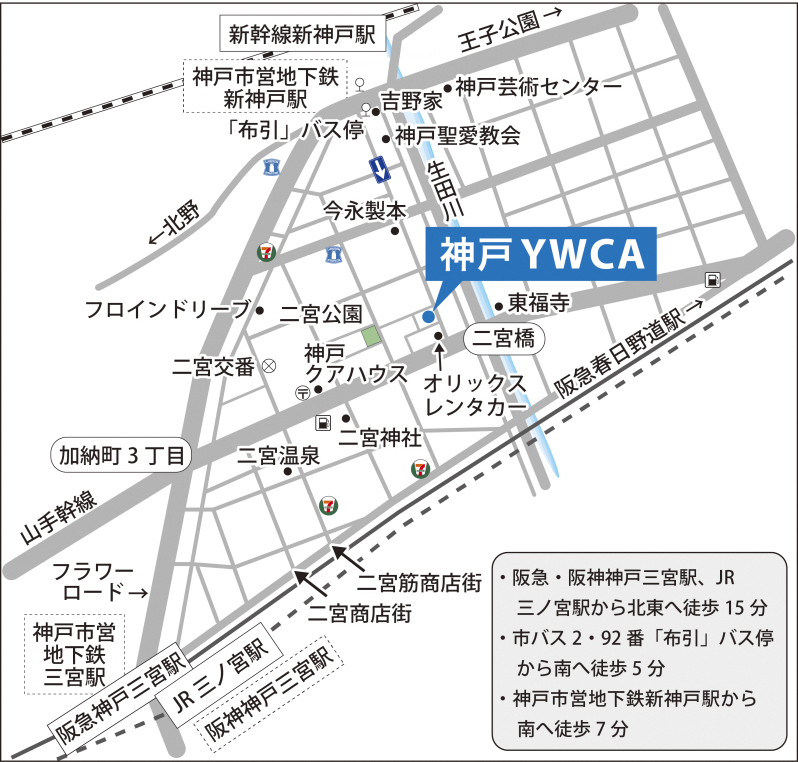 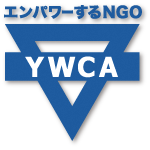 （がり）でくためにな、コミュニケーション、パソコンスキル、ビジネスマナーなどをにつける。によりな 　　　Ｎ４・15　　（　8）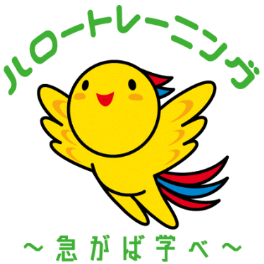 ・2022/7/22 （金)　～　2022・8月２６日まで延長・2022/9/2 (金）　　9：30　（おくれないでください）・2022/9/7 （水）　　（）・2022/9/16 (金）　～　2022/12/15 (木）　（3ヶ月）、からの5　　9：30～16：10 　（・・はみです。）①2022/8/6 (土) 13：00　～15:00　　　　　②2022/8/8(月) 13：00　～15:00　　　　　　　：①②ＹＷＣＡ③2022/8/１８ （木） １３：００　～　１５：００　➃2022/8/１９(金) １３：００　～　１５；００　　　　　　　③④ハローワーク神戸　 　　　　　　　　　　　①2022/8/6 (土) 13：00　～15:00　　　　　②2022/8/8(月) 13：00　～15:00　　　　　　　：①②ＹＷＣＡ③2022/8/１８ （木） １３：００　～　１５：００　➃2022/8/１９(金) １３：００　～　１５；００　　　　　　　③④ハローワーク神戸　 　　　　　　　　　　　（コースのを、をしたいは、をしてください。）（コースのを、をしたいは、をしてください。）：078-231-6201　（：）：ＹＷＣＡTEL：078-231-6201：〒651-0093　1-12-10　　　　から12（1.0ｋｍ）　　から6〒651-0093　1-12-10　　　　から12（1.0ｋｍ）　　から6〒651-0093　1-12-10　　　　から12（1.0ｋｍ）　　から6：6,430〒６５１－２１０２　５２　TEL：０７８－８９４－３７３０　　　　　　　　　　の　　　　学　　　科，・オリエンテーション・，・オリエンテーション・、、ルールの、、アンケート　などでつかうな・でコミュニケーションをにとる（お、、をかける、メモをく、など）でがときにおきたいについてなどにためのビジネスマナー、のけ、のき、オンラインなど４ｈ３６ｈ３６ｈ１２ｈ６ｈ２４ｈ職場実習　（）（）（）（）でにいるのをくのや1のをする９ｈ６ｈ実　　技ビジネスパソコンパソコンビジネスパソコンパソコンをビジネスをビジネスをったケーススタディキーボードのしかた、マウスの、Windowsの、Microsoft Office のWindows　でのインターネット、ルビふり、メールのしたの、の、な、オンラインシステムの５１ｈ７５ｈ１２ｈ２７ｈ２７ｈ  　 325（ 127、 198）  ・ 2　　56  　 325（ 127、 198）  ・ 2　　56  　 325（ 127、 198）  ・ 2　　56  　 325（ 127、 198）  ・ 2　　56  　 325（ 127、 198）  ・ 2　　56とな・とな・＜これまでの＞シェラトンホテル、（）マルカワ建設、コラボネクスト（）、ドンキホーテ、ＭＣＣ、、トライネット・ロジスティックス（）、ピーシーコックス、、　ジェネス、（）、アモス（）ドライブスクール　ほか＜な・＞・・・など＜これまでの＞シェラトンホテル、（）マルカワ建設、コラボネクスト（）、ドンキホーテ、ＭＣＣ、、トライネット・ロジスティックス（）、ピーシーコックス、、　ジェネス、（）、アモス（）ドライブスクール　ほか＜な・＞・・・など＜これまでの＞シェラトンホテル、（）マルカワ建設、コラボネクスト（）、ドンキホーテ、ＭＣＣ、、トライネット・ロジスティックス（）、ピーシーコックス、、　ジェネス、（）、アモス（）ドライブスクール　ほか＜な・＞・・・など2020年64.2%2020年64.2%2020年64.2%